Приложение 2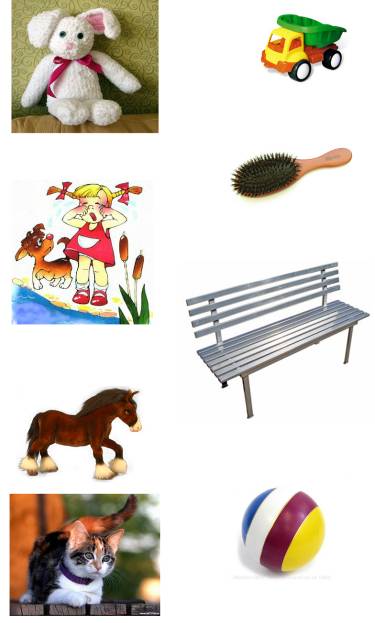 Приложение 3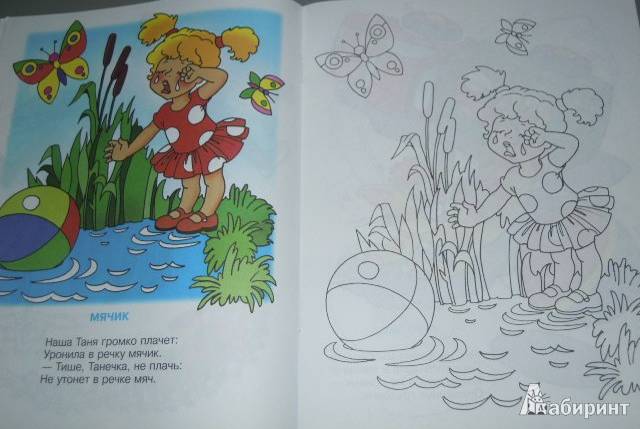 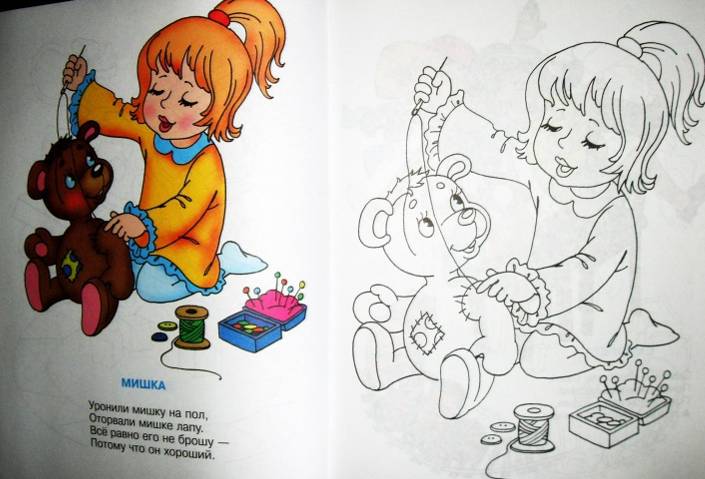 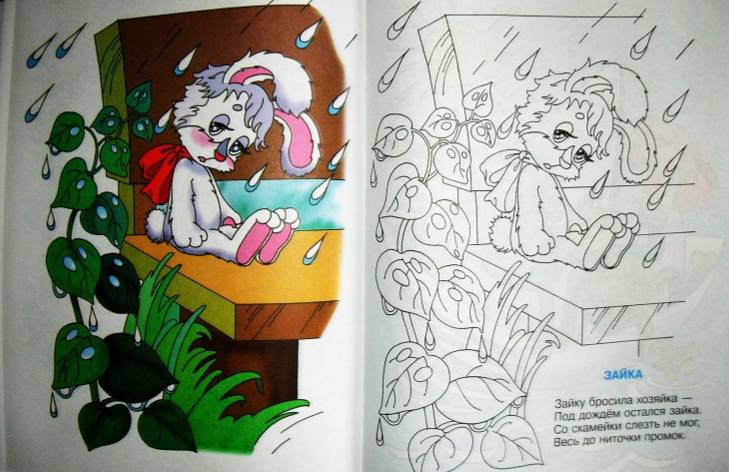 